<Appendix 1>paradigm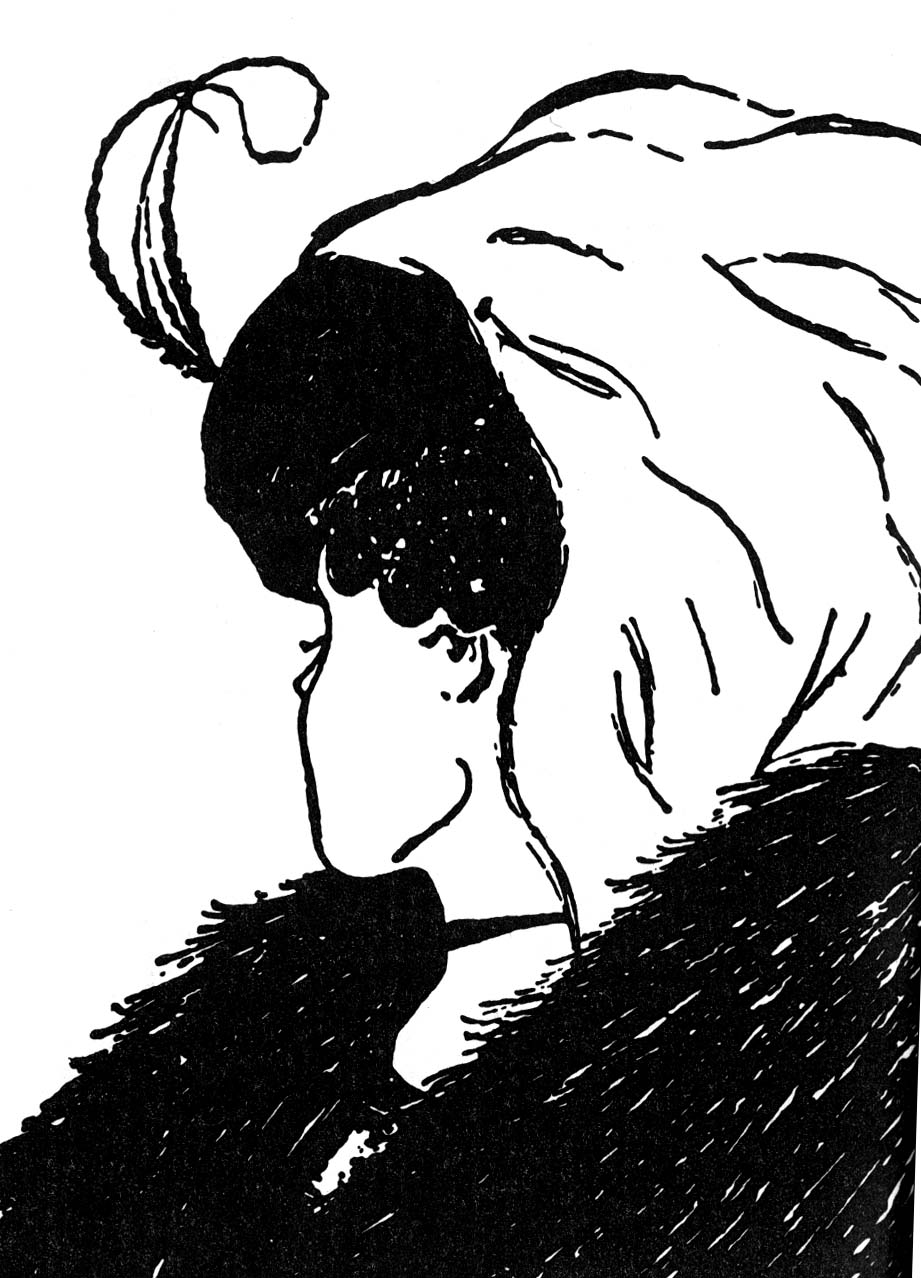 Model of the paradigm shift. How to change the world.  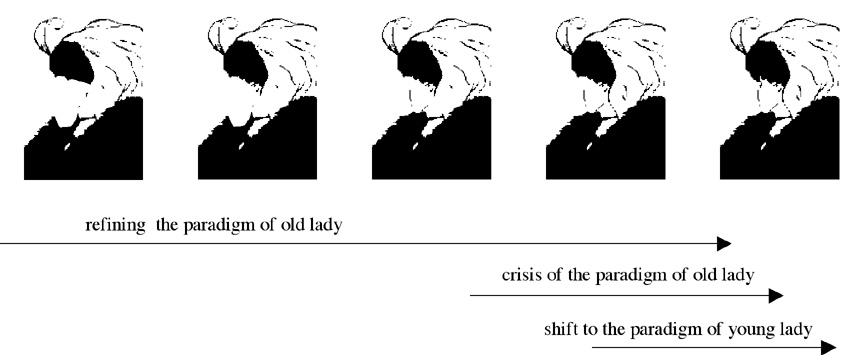 <Appendix2>How will you make your student initiative?<Appendix 3>Examples of teacher’s mission statement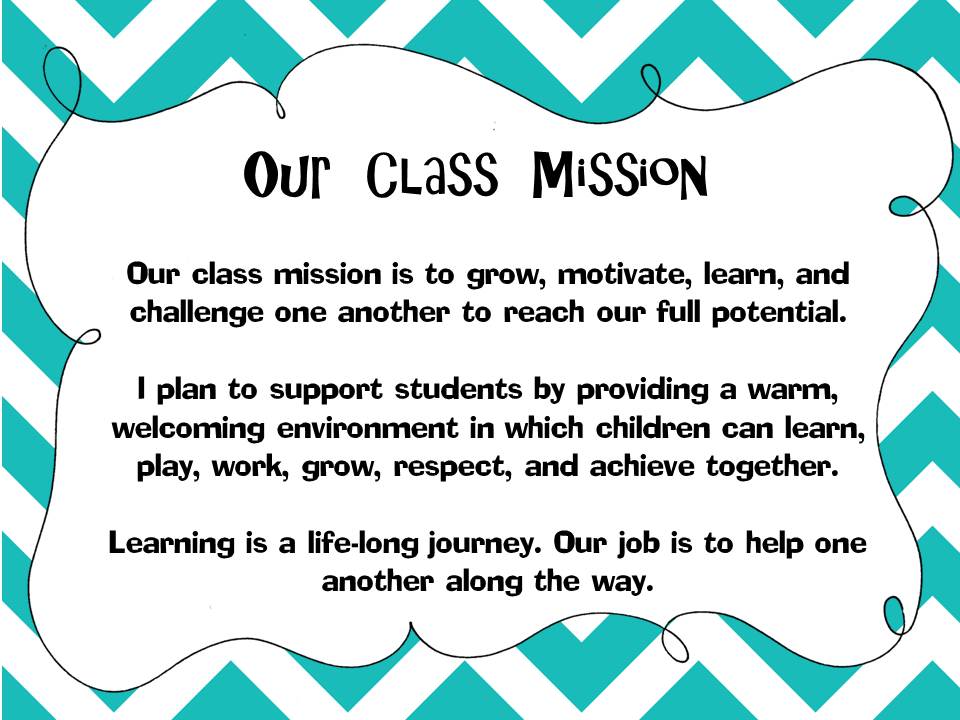 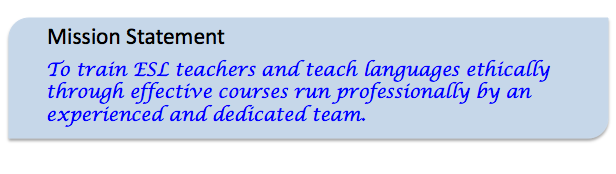 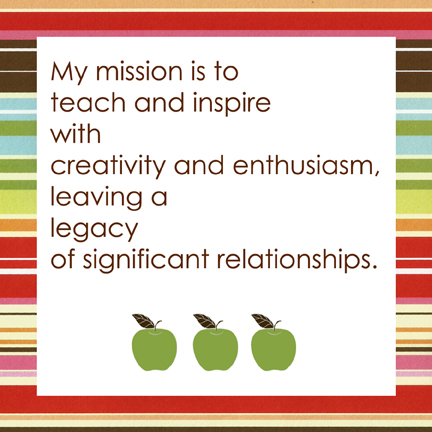 <Appendix 4>Paradigm of 7 habits 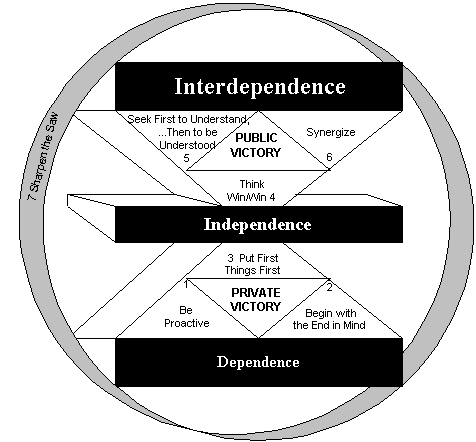 I am the victim; I blame everyoneBe ProactiveLife is a crapshoot; do NOT have a planBegin With the End in MindWho cares about first things? Live for the momentPut First Things FirstThink win-lose; I’m getting mineThink Win/WinFirst, I have something to say, then I’ll let you talkSeek First to Understand; Then Be UnderstoodI work better alone; cooperating means I loseSynergizeWear yourself out; I don’t have time for myselfSharpen the Saw